ADDENDUM Ā L’AVIS D’APPEL D’OFFRES N° BKF/020•14 574 (travaux)Les éventuels soumissionnaires à l’appel d’offres N°BKF/020•14 574 pour les travaux de construction de quatre (4) Dépôts Préleveurs Distributeurs (DPD) lancé par l’Agence luxembourgeoise pour la Coopération au Développement (Lux-Development) pour le compte du Projet BKF/020, sont informés que des changements sont intervenus et concernent les dates de visite des sites (Tenkodogo, Ouahigouya et Kaya notamment) et la date limite de réception des offres.Pour tenir compte de ces changements, l’avis d’appel d’offres publié antérieurement est modifié par le présent addendum aux points 7 et 10 comme suit : Au lieu de : Langue, monnaie, réception et ouverture des SoumissionsDate et heure limite pour la réception : le 18 novembre 2014 à 10h00 (heure locale Ouagadougou)Lire : Langue, monnaie, réception et ouverture des SoumissionsDate et heure limite pour la réception : le 25 novembre 2014 à 10h00 (heure locale Ouagadougou)Au lieu de : Réunion d’information et Visite des lieux : ObligatoireLes visites de site doivent être effectuées au plus tard dix jours avant la date de dépôt des offres ; soit le27 octobre 2014 à 10H (heure locale) pour Gaoua28 octobre 2014 à 11H30 (heure locale) pour Tenkodogo29 octobre 2014 à 11H30 (heure locale) pour Ouahigouya30 octobre 2014 à 11H30 (heure locale) pour KayaUn certificat sera délivré aux entreprises à l'issue des visites organisée par le Projet. Ce certificat doit être joint aux dossiers conformément au point J) des Instructions aux soumissionnaires.Lire : Réunion d’information et Visite des lieux : ObligatoireLes visites de site doivent être effectuées au plus tard dix jours avant la date de dépôt des offres ; soit le27 octobre 2014 à 10H (heure locale) pour Gaoua (visite déjà faite le 27/10/2014)11 novembre 2014 à 11H30 (heure locale au CHR de Tenkodogo) pour Tenkodogo12 novembre 2014 à 11H30 (heure locale au CHR de Ouahigouya) pour Ouahigouya13 novembre 2014 à 11H30 (heure locale au CHR de Kaya) pour KayaUn certificat sera délivré aux entreprises à l'issue des visites organisée par le Projet. Ce certificat doit être joint aux dossiers conformément au point J) des Instructions aux soumissionnaires.Le reste de l’avis d’appel d’offres est sans changement.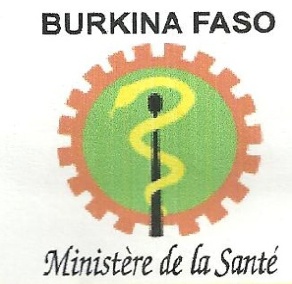 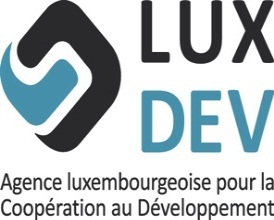 Projet BKF/020 Appui au plan stratégique de renforcement de la transfusion sanguineProjet BKF/020 Appui au plan stratégique de renforcement de la transfusion sanguineProjet BKF/020 Appui au plan stratégique de renforcement de la transfusion sanguineAVIS D’APPEL D’OFFRES N°BKF/020•14 574 (travaux en 4 lots)Titre : Travaux de construction de quatre (4) Dépôts Préleveurs Distributeurs (DPD)Lieu d’exécution : Gaoua, Tenkodogo, Ouahigouya et KayaDans le cadre du Projet BKF/020 financé sur des ressources des Gouvernements du Grand-Duché de Luxembourg et du Burkina FasoTâche/Activité : T1/A1				Catégorie d’acquisition (Travaux) : A